§1322.  Orders temporarily suspended, altered or amended1.  Orders temporarily amended.  When the commission finds it necessary to prevent injury to a public utility's business or to the interest of the people, or if the commission finds there is an emergency, it may temporarily alter, amend or, with the public utility's consent, suspend existing rates, schedules or orders affecting the public utility.  When the commission finds it necessary to prevent injury to a competitive electricity provider's business or to the interest of the people, or if the commission finds there is an emergency, it may temporarily alter, amend or, with the competitive electricity provider's consent, suspend existing orders affecting the competitive electricity provider.[PL 2021, c. 659, §11 (AMD).]2.  Rates.  Rates made under this section:A.  Apply to one or more of the public utilities in the State or to any part of them as the commission directs; and  [PL 1999, c. 398, Pt. A, §23 (AMD); PL 1999, c. 398, Pt. A, §§104, 105 (AFF).]B.  Take effect and remain in force as the commission prescribes.  [PL 1987, c. 141, Pt. A, §6 (NEW).][PL 1999, c. 398, Pt. A, §23 (AMD); PL 1999, c. 398, Pt. A, §§104, 105 (AFF).]3.  Limitation of authority.  Nothing in this section is intended to grant the commission authority to establish or approve the rates charged by competitive electricity providers.[PL 2021, c. 659, §12 (AMD).]SECTION HISTORYPL 1987, c. 141, §A6 (NEW). PL 1999, c. 398, §A23 (AMD). PL 1999, c. 398, §§A104,105 (AFF). PL 2021, c. 659, §§11, 12 (AMD). The State of Maine claims a copyright in its codified statutes. If you intend to republish this material, we require that you include the following disclaimer in your publication:All copyrights and other rights to statutory text are reserved by the State of Maine. The text included in this publication reflects changes made through the First Regular and First Special Session of the 131st Maine Legislature and is current through November 1. 2023
                    . The text is subject to change without notice. It is a version that has not been officially certified by the Secretary of State. Refer to the Maine Revised Statutes Annotated and supplements for certified text.
                The Office of the Revisor of Statutes also requests that you send us one copy of any statutory publication you may produce. Our goal is not to restrict publishing activity, but to keep track of who is publishing what, to identify any needless duplication and to preserve the State's copyright rights.PLEASE NOTE: The Revisor's Office cannot perform research for or provide legal advice or interpretation of Maine law to the public. If you need legal assistance, please contact a qualified attorney.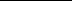 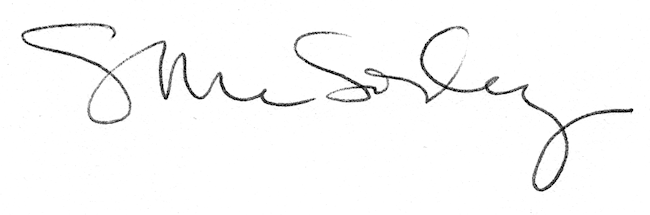 